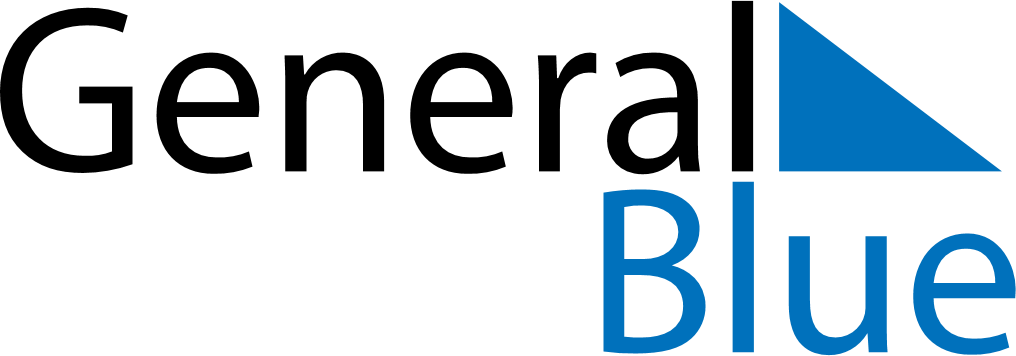 Greece 2026 HolidaysGreece 2026 HolidaysDATENAME OF HOLIDAYJanuary 1, 2026ThursdayNew Year’s DayJanuary 6, 2026TuesdayEpiphanyFebruary 23, 2026MondayAsh SundayMarch 25, 2026WednesdayAnnunciation, Anniversary of 1821 RevolutionApril 10, 2026FridayGood FridayApril 12, 2026SundayEaster SundayApril 13, 2026MondayEaster MondayMay 1, 2026FridayLabour DayMay 10, 2026SundayMother’s DayMay 31, 2026SundayPentecostJune 1, 2026MondayWhit MondayAugust 15, 2026SaturdayAssumptionOctober 28, 2026WednesdayNational HolidayDecember 25, 2026FridayChristmas DayDecember 26, 2026SaturdayBoxing Day